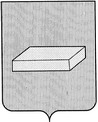 ГОРОДСКАЯ ДУМА ГОРОДСКОГО ОКРУГА ШУЯР Е Ш Е Н И Е		от 31 августа 2016 года 				№ 178«О внесении изменений в Решение городской Думы городского округа Шуя от 30.08.2012 года № 113 «Об утверждении порядка предоставления жилых помещений муниципального специализированного жилищного фонда»В соответствии с  Федеральным Законом от 06.10.2003г. №131-ФЗ «Об общих принципах организации местного самоуправления в Российской Федерации», Уставом городского округа Шуя, городская Дума  РЕШИЛА:Внести изменения в Порядок предоставления жилых помещений муниципального специализированного жилищного фонда, утвержденный Решением городской Думы городского округа Шуя от 30.08.2012 года № 113:подпункт в) пункта 2.2. раздела 2 Порядка предоставления жилых помещений муниципального специализированного жилищного фонда читать в следующей редакции:«в) гражданам, проходящим службу в Межмуниципальном отделе МВД России «Шуйский».» Настоящее решение вступает в силу с момента официального опубликования.Опубликовать настоящее решение в средствах массовой информации и разместить на официальном сайте Администрации городского округа Шуя в сети Интернет. Председатель городской Думы городского округа Шуя                         Д.Е. ПЛАТОНОВ        Глава городского округа Шуя            С.Ю. РОЩИН